RESPONSE FORM - TPAC Stakeholder Forum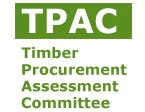 STIPRespondentRespondentName: Paul van den HeuvelOrganisation:Centrum Hout / VVNH / NBvTCountry:The NetherlandsDate:July 29th 2019Chain of Custody (CoC)Chain of Custody (CoC)Chain of Custody systemP 1. A Chain of Custody (CoC) must be in place from the forest unit of origin to the final point of sale, which provides a link between the certified material in the product or product line and certified forest units. Chain of Custody group certificationP 2. If Group certification of the CoC is allowed, the standard must require that the group as whole must comply with the same requirements which are posed on individual companies. Logos and labelsP 3. Logos and labels that belong to the certification system and occur on products and documents shall have an unambiguous meaning and shall be applied in accordance with the rules established by the certification system. Development, Application and Management of certification systems (DAM)Development, Application and Management of certification systems (DAM)Standard developmentP 1. The process of standard development and the standard itself shall fulfil the requirements as established by international umbrella organisations (such as ISO and ISEAL). System managerP 2. The certification system shall be managed by a legal entity (system manager). The tasks and responsibilities shall be clearly distributed among the organisations, which form an organisational and/or functional part of the system. Decision-making bodies and objection proceduresP 3. Decision-making bodies shall reflect the interests of stakeholders and shall provide for adequate procedures for objection and appeal regarding the decisions made and the functioning of the decision-making bodies. Certification bodies and proceduresP 4. Certification bodies shall be independent and shall be competent to assess sustainable forest management and the chain of custody system. AccreditationP 5. The accreditation agencies that grant the accreditations for certification of sustainable forest management and/or the chain of custody shall be competent and independent, national or international organisations that are preferably member of the IAF. General commentsVanaf het in 2013 ondertekenen van de Green Deal Duurzaam Bosbeheer hanteren we als slogan ‘Duurzaam geproduceerd hout, de gemakkelijke keuze’. Aangezien het door SHR ontwikkelde Stip hierin voor veel bedrijven voorziet, hopen we dat de aanpassingen die SHR heeft doorgevoerd door de TPAC-commissie positief zullen worden ontvangen. Het percentage duurzaam geproduceerd hout en duurzaam geproduceerde houtproducten op de Nederlandse markt stijgt al jaren op rij, mede door de inspanningen van onze leden. Die lijn willen we voortzetten en dat doen we door het voor bedrijven en gebruikers gemakkelijker te maken.